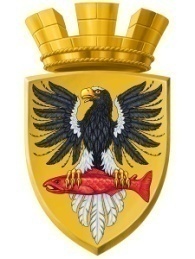                           Р О С С И Й С К А Я   Ф Е Д Е Р А Ц И ЯКАМЧАТСКИЙ КРАЙП О С Т А Н О В Л Е Н И ЕАДМИНИСТРАЦИИ ЕЛИЗОВСКОГО ГОРОДСКОГО ПОСЕЛЕНИЯот   02.05.2017              									№ 424-П	 г. ЕлизовоО внесении изменения  в постановлениеадминистрации Елизовского городского поселения от 25.08.2011  №346-П «О создании и утверждениисостава Комиссии по рассмотрению заявлений о назначении выплаты и перерасчета ежемесячнойдоплаты к пенсии лицам, замещавшим должностив Елизовском городском поселении, и пенсии завыслугу лет лицам, замещавшим должностимуниципальной службы в Елизовском городском поселении»          В соответствии с законом Камчатского края от 10.12.2007 № 710 «О пенсионном обеспечении лиц, замещавших государственные должности Камчатского края и должности государственной  гражданской службы Камчатского  края», муниципальным нормативным правовым актом от 11.10.2013 № 135-НПА «О принятии муниципального нормативного правового акта Положение «О порядке назначения выплаты и перерасчета ежемесячной доплаты к пенсии лицам, замещавшим муниципальные должности в Елизовском городском поселении, и пенсии за выслугу лет лицам, замещавшим должности муниципальной службы в Елизовском городском поселении»,  утвержденным Решением Собрания депутатов Елизовского городского поселения от 10.10.2013 № 510, руководствуясь Уставом Елизовского городского поселения, в связи с произошедшими кадровыми изменениямиПОСТАНОВЛЯЮ:	1. Внести изменение в состав Комиссии по рассмотрению заявлений о назначении выплаты и перерасчета ежемесячной доплаты к пенсии лицам, замещавшим муниципальные должности в Елизовском городском поселении, и пенсии за выслугу лет лицам, замещавшим должности муниципальной службы в Елизовском городском поселении, утвержденной постановлением администрации Елизовского городского поселения от 25.08.2011 №346-П, изложив в редакции, согласно приложению к настоящему постановлению.2. Управлению делами администрации Елизовского городского поселения опубликовать (обнародовать) настоящее постановление и разместить в сети Интернет на официальном сайте администрации Елизовского городского поселения.3.Настоящее постановление вступает в силу после его официального  опубликования (обнародования). 4.Контроль за исполнением настоящего постановления оставляю за собойГлава администрацииЕлизовского городского поселения                                                     Д.Б.ЩипицынПриложение к постановлению администрации  Елизовского городского поселения от__________ №Приложение к постановлению администрации  Елизовского городского поселения от 25.08.2011 №346-ПСоставКомиссии по рассмотрению заявлений о назначении выплаты и перерасчета ежемесячной доплаты к пенсии лицам, замещавшим муниципальные должности в Елизовском городском поселении, и пенсии за выслугу лет лицам, замещавшим должности муниципальной службы в Елизовском городском поселении Председатель комиссии                                Острога Марина Геннадьевна-                                                                           руководитель Управления                                                                            финансов и экономического                                                                           развития администрации                                                                           Елизовского городского                                                                                  поселенияЗаместитель председателя                             Лепин Максим Юрьевич-                                                                           заместитель руководителя-                                                                           начальник бюджетного отдела                                                                           Управления финансов и                                                                           экономического развития                                                                            администрации Елизовского                                                                           городского поселения Секретарь комиссии                                      Фищенко Валентина Антоновна-                                                                               консультант отдела учета                                                                           исполнения бюджета                                                                           Управления финансов и                                                                           экономического развития                                                                           администрации Елизовского                                                                            городского поселенияЧлены комиссии:                                         Бочарникова  Олеся Владимировна-                                                                           руководитель Управления делами                                                                                                                                                                                                                                                                                                                               администрации Елизовского                                                                           городского поселения                                                                          Руда Юлия Александровна-                                                                           начальник  отдела учета                                                                                      исполнения бюджета                                                                           Управления  финансов и                                                                             экономического развития                                                                           администрации Елизовского                                                                           городского поселения                                                                           Иващенко Ольга Евгеньевна-                                                                           заместитель руководителя –                                                                           начальник юридического                                                                           отдела Управления делами                                                                           администрации Елизовского                                                                           городского поселения                                                                       Демиденко Евгения Александровна-                                                                           начальник службы                                                                           бухгалтерского учета и                                                                           отчетности Управления делами                                                                              администрации Елизовского                                                                           поселения                                                                          Глембоцкая Надежда Викторовна -                                                                           заместитель начальника                                                                            службы бухгалтерского учета                                                                            и отчетности Управления делами                                                                           администрации Елизовского                                                                            городского поселения 